โครงการ........................................................... 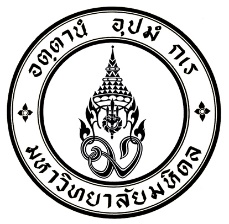 คณะเภสัชศาสตร์ มหาวิทยาลัยมหิดลโทร............................ที่  วันที่   เรื่อง  ขอนำส่งเงินคงเหลือและดอกเบี้ยจากบัญชีโครงการวิจัยฯ เพื่อเข้าเป็นรายได้ส่วนงานเรียน รองคณบดีฝ่ายการคลังสิ่งที่ส่งมาด้วย	1. ใบนำฝากเงินต้นฉบับ				จำนวน      ฉบับ		2. สำเนาสมุดบัญชีที่ปิดแล้ว			จำนวน      ชุด		3. แบบฟอร์มสรุปรายการใช้จ่ายงบประมาณ	จำนวน  1  ฉบับ		ตามที่ โครงการ.................................................................. ได้รับสนับสนุนทุนจาก................................................ จำนวนเงิน......................บาท (..................................) นั้น	บัดนี้ มีความประสงค์ขอคืนเงินทุนวิจัย ดังนี้เงินต้นที่คงเหลือ จำนวน.........................บาทดอกเบี้ยจากการเปิดบัญชีโครงการวิจัย จำนวน................................บาทรวมเงินทุนวิจัยที่คืนทั้งสิ้น.........................................บาท (......................................................) เนื่องจากดำเนินงานวิจัยเสร็จสิ้นแล้ว เพื่อเข้าเป็นรายได้ส่วนงาน  ตามใบนำฝากเงินที่แนบมาพร้อมนี้จึงเรียนมาเพื่อโปรดอนุมัติและดำเนินการต่อไปด้วย จะเป็นพระคุณยิ่ง (...................................................................................)  หัวหน้าโครงการวิจัยแบบฟอร์มสรุปรายการใช้จ่ายงบประมาณโครงการวิจัยที่ได้รับจัดสรรทุน.........................................  ประจำปีงบประมาณ …………………..ชื่อแผนงาน/โครงการ...........................................................................................................................................ชื่อหัวหน้าแผนงาน/โครงการ..............................................................................................................................สังกัด....................................... โทรศัพท์.............................................E-mail....................................................งบประมาณโครงการวิจัยที่ได้รับจัดสรร......................................บาทรายละเอียดการใช้จ่ายงบประมาณสรุป  	งบประมาณคงเหลือ 	จำนวน ................................... บาท (……………………………….……………)	ดอกเบี้ยที่ได้รับ (ถ้ามี)	จำนวน ................................... บาท (……………………………….……………)							ลงชื่อ...........................................................						(....................................................................)		หัวหน้าแผนงาน/โครงการ           รายละเอียดงบประมาณงบประมาณที่ได้รับจัดสรร (บาท)งบประมาณที่ใช้จ่าย (บาท)ยอดคงเหลือ (บาท)1.หมวดค่าตอบแทนบุคลากรค่าตอบแทนบุคคลภายใน-1.2 ค่าตอบแทนบุคคลภายนอก ม.มหิดล-2.หมวดงบดำเนินงาน2.1 หมวดค่าใช้สอย-2.2 หมวดค่าวัสดุ-2.3 หมวดค่าใช้จ่ายอื่นๆ-3. หมวดค่าธรรมเนียมบริการรับทำวิจัยฯ3.1 หมวดค่าธรรมเนียมอุดหนุนสถาบัน-ค่าธรรมเนียมมหาวิทยาลัย-ค่าธรรมเนียมส่วนงานรวมทั้งสิ้น